Every Child Matters Academy TrustTendering PolicyOrders over £50,000All goods/services ordered with a value over £50,000 must be subject to formal tendering procedures. Purchases over £172,514 (threshold from 01/01/2015 with latest figure available through http://www.ojec.com/threshholds.aspx ) excluding VAT may fall under EU procurement rules which requires advertising in the Official Journal of the European Union. Guidance on the OJEU thresholds is given in the Academies Financial Handbook. Ordering goods which may potentially be over £50,000 must be discussed with the Business Director prior to any communication with suppliers. This is to ensure correct procedures are followed from the outset.Forms of TendersThere are three forms of tender procedure: open, restricted and negotiated and the guidance for circumstances in which each procedure should be used are described below.Open Tender: This is where all potential suppliers are invited to tender. The Business Manager, Head, Executive Head must discuss and agree with the Business Director how best to advertise for suppliers e.g. general press, trade journals or to identify all potential suppliers and contact directly if practical. This is the preferred method of tendering as it is most conducive to competition and the propriety of public funds.Restricted Tender: This is where suppliers are specifically invited to tender.Restricted tenders may be appropriate where:there is a need to maintain a balance between the contract value and administrative costs,a large number of suppliers would come forward or because the nature of the goods are such that only specific suppliers can be expected to supply the School’s requirements,the costs of publicity and advertising are likely to outweigh the potential benefits of open tendering.Negotiated Tender: The terms of the contract may be negotiated with one or more chosen suppliers. This may be appropriate in specific circumstances:the above methods have resulted in either no or unacceptable tenders,only one or very few suppliers are available,extreme urgency exists,additional deliveries by the existing supplier are justified. Preparation for TenderFull consideration may be given to:objective of projectoverall requirementstechnical skills requiredafter sales service requirementsform of contract.It may be useful after all requirements have been established to rank requirements (e.g. mandatory, desirable and additional) and award marks to suppliers on fulfilment of these requirements to help reach an overall decision.Invitation to TenderIf a restricted tender is to be used then an invitation to tender should be issued. If an open tender is used an invitation to tender may be issued in response to an initial enquiry.An invitation to tender may include the following:introduction/background to the project;scope and objectives of the project;technical requirements;implementation of the project;terms and conditions of tender andform of response. Aspects to Consider FinancialLike should be compared with like and if a lower price means a reduced service or lower quality this must be borne in mind when reaching a decision.Care should be taken to ensure that the tender price is the total price and that there are no hidden or extra costs.Is there scope for negotiation? Technical/SuitabilityQualifications of the contractorRelevant experience of the contractorDescriptions of technical and service facilitiesCertificates of quality/conformity with standardsQuality control proceduresDetails of previous sales and references from past customers. Other ConsiderationsPre sales demonstrationsAfter sales serviceFinancial status of supplier. Suppliers in financial difficulty may have problems completing contracts and in the provision of after sales service. It may be appropriate to have an accountant or similarly qualified person examine audited accounts etc.Tender Acceptance ProceduresThe invitation to tender should state the date and time by which the completed tender document should be received by the Trust. Tenders should be submitted in plain envelopesclearly marked to indicate they contain tender documents. The envelopes should be time and date stamped on receipt and stored in a secure place prior to tender opening. Tenders received after the submission deadline should not normally be accepted and any reason for accepting them should be recorded.Tender Opening ProceduresAll tenders submitted should be opened at the same time and the tender details should be recorded. Two persons should be present for the opening of tenders, either the Business Director, Business Manager or the Head plus a member of the Finance & General Purposes Committee.A separate record should be established to record the names of the firms submitting tenders and the amount tendered. This record must be signed by both people present at the tender opening.Tendering ProceduresThe evaluation process should involve at least two people. Those involved should disclose all interests, business and otherwise, that might impact upon their objectivity. If there is a potential conflict of interest then that person must withdraw from the tendering process.Those involved in making a decision must take care not to accept gifts or hospitality from potential suppliers that could compromise or be seen to compromise their independence.Full records should be kept of all criteria used for evaluation of contracts over £50,000 and a report should be prepared for the Finance & General Purposes Committee highlighting the relevant issues and recommending a decision.Where required by the conditions attached to a specific grant from the DFE, the department’s approval must be obtained before the acceptance of a tender.The accepted tender should be the one that is economically most advantageous to the School. All parties should then be informed of the decision.This policy will be next reviewed in the Summer term 2025.Approved by the Resources Committee on:	12/07/2022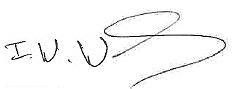 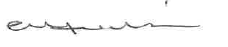 Chair___________________________ CEO____________________________	